СПЕЦИФИКАЦИЈА ПОНУДЕ ЗА УСЛУГУ КОНЗЕРВАЦИЈЕ ТЕКСТИЛНИХ ПРЕДМЕТА ИЗ ЗАВИЧАЈНОГ МУЗЕЈА ПАРАЋИНИнвентарни број и сликаИнвентарни број и сликаПроцена стања предметаВрста конзерваторског третманаВрста конзерваторског третманаИзносКошуља   женска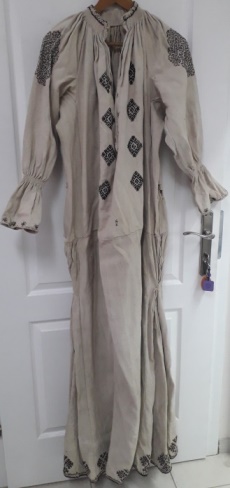 Кошуља   женска-Присуство нечистоћа-Хемијска оштећења на лицу-Механичка оштећења на лицу -Оштећења украсних трака-Деградација конца на везу-Оштећења на дугмадима--механичко чишћење предмета-мокри третманчишћења предмета-исправљање набора- конзервација оштећења на лицу прошивним и конзерваторским бодом на одговарајућој подлози-чишћење и заштита дугмади-израда навлаке одпамучног платна-снимање и израдапрепорука за чување иизлагање предмета--механичко чишћење предмета-мокри третманчишћења предмета-исправљање набора- конзервација оштећења на лицу прошивним и конзерваторским бодом на одговарајућој подлози-чишћење и заштита дугмади-израда навлаке одпамучног платна-снимање и израдапрепорука за чување иизлагање предметаКошуља   женска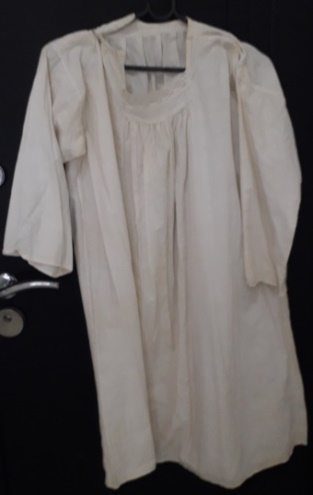 Кошуља   женска-Присуство нечистоћа-Хемијска оштећења на лицу -Механичка оштећења на лицу -Оштећења украсне чипке-Оштећења на дугмадима-Деградација конца --механичко чишћење-мокри третманчишћења предмета-исправљање набора- конзервација оштећења на лицу  прошивним и конзерваторским бодом на одговарајућој подлози - чишћење и заштита дугмади-конзервација оштећења на чипки-израда навлаке одпамучног платна-снимање и израдапрепорука за чување иизлагање предмета--механичко чишћење-мокри третманчишћења предмета-исправљање набора- конзервација оштећења на лицу  прошивним и конзерваторским бодом на одговарајућој подлози - чишћење и заштита дугмади-конзервација оштећења на чипки-израда навлаке одпамучног платна-снимање и израдапрепорука за чување иизлагање предметаКошуља  женска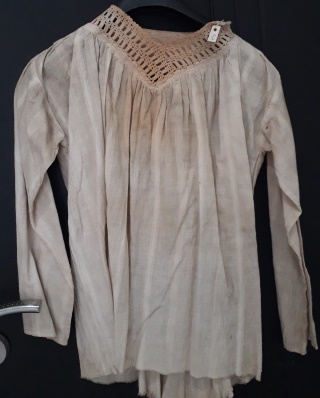 Кошуља  женска-Присуство нечистоћа-Хемијска оштећења на лицу -Механичка оштећења на лицу -Механичка оштећења на украсима од чипке-Оштећења украсних трака-Деградација конца--механичко чишћење-мокри третманчишћења предмета-исправљање набора-конзервација оштећења на лицу и прошивним и конзерваторским бодом на одговарајућој подлози-израда навлаке одпамучног платна-снимање и израдапрепорука за чување иизлагање предмета--механичко чишћење-мокри третманчишћења предмета-исправљање набора-конзервација оштећења на лицу и прошивним и конзерваторским бодом на одговарајућој подлози-израда навлаке одпамучног платна-снимање и израдапрепорука за чување иизлагање предметаКошуља  мушка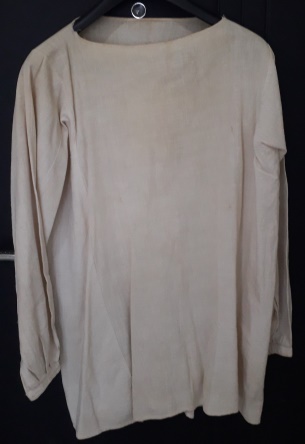 Кошуља  мушка-Присуство нечистоћа-Хемијска оштећења на лицу -Механичка оштећења на лицу -Оштећења украсних трака-Деградација конца-механичко чишћење-мокри третманчишћења предмета-исправљање набора-конзервација оштећења на лицу и прошивним и конзерваторским бодом на одговарајућој подлози- консолидација оштећених  трака-израда навлаке одпамучног платна-снимање и израдапрепорука за чување иизлагање предмета-механичко чишћење-мокри третманчишћења предмета-исправљање набора-конзервација оштећења на лицу и прошивним и конзерваторским бодом на одговарајућој подлози- консолидација оштећених  трака-израда навлаке одпамучног платна-снимање и израдапрепорука за чување иизлагање предметаКошуља  женска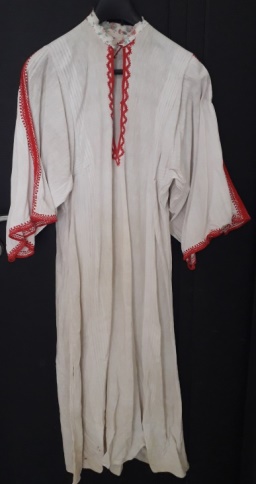 Кошуља  женска-Присуство нечистоћа-Хемијска оштећења на лицу -Механичка оштећења на лицу -Оштећења украсних трака-Деградација конца-исправљање набора-конзервација механичко чишћење-мокри третманчишћења предмета-Консолидација оштећења на лицу прошивним и конзерваторским бодом на одговарајућој подлози-Консолидација веза свиленим концем-израда навлаке одпамучног платна-снимање и израдапрепорука за чување иизлагање предмета-исправљање набора-конзервација механичко чишћење-мокри третманчишћења предмета-Консолидација оштећења на лицу прошивним и конзерваторским бодом на одговарајућој подлози-Консолидација веза свиленим концем-израда навлаке одпамучног платна-снимање и израдапрепорука за чување иизлагање предметаКошуља  женска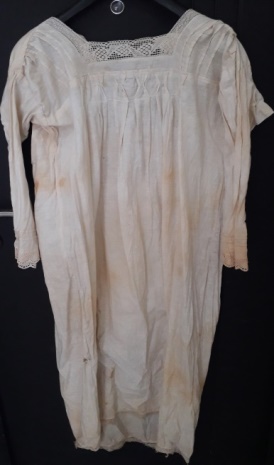 Кошуља  женска-Присуство нечистоћа-Хемијска оштећења на лицу-Механичка оштећења на лицу -Оштећења украсних трака-оштећења украса од чипке-Деградација концамеханичко чишћење-мокри третманчишћења предмета-исправљање набора-конзервација оштећења на лицу прошивним и конзерваторским бодом на одговарајућој подлози- консолидација оштећених  чипканих украса- консолидација оштећених  трака-израда навлаке одпамучног платна-снимање и израдапрепорука за чување иизлагање предметамеханичко чишћење-мокри третманчишћења предмета-исправљање набора-конзервација оштећења на лицу прошивним и конзерваторским бодом на одговарајућој подлози- консолидација оштећених  чипканих украса- консолидација оштећених  трака-израда навлаке одпамучног платна-снимање и израдапрепорука за чување иизлагање предметаКошуља  женска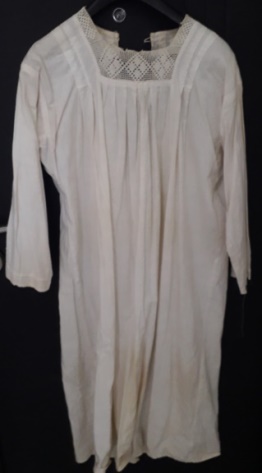 Кошуља  женска-Присуство нечистоћа-Хемијска оштећења на лицу -Механичка оштећења на лицу -Оштећења украсних  трака-Оштећења украса од чипке-Деградација концамеханичко чишћење-мокри третманчишћења предмета-исправљање набора-конзервација оштећења на лицу прошивним и конзерваторским бодом на одговарајућој подлози- консолидација оштећених украсних трака и чипке-израда навлаке одпамучног платна-снимање и израдапрепорука за чување иизлагање предметамеханичко чишћење-мокри третманчишћења предмета-исправљање набора-конзервација оштећења на лицу прошивним и конзерваторским бодом на одговарајућој подлози- консолидација оштећених украсних трака и чипке-израда навлаке одпамучног платна-снимање и израдапрепорука за чување иизлагање предметаКошуља  женска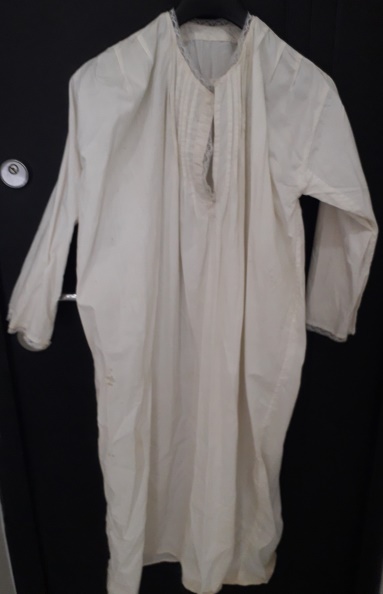 Кошуља  женска-Присуство нечистоћа-Хемијска оштећења на лицу -Механичка оштећења на лицу -Оштећења украсних  трака-Оштећења украса од чипке-Деградација конца-механичко чишћење-мокри третманчишћења предмета-исправљање набора-конзервација оштећења на лицу прошивним и конзерваторским бодом на одговарајућој подлози- консолидација оштећених украсних трака и чипке-израда навлаке одпамучног платна-снимање и израдапрепорука за чување иизлагање предмета-механичко чишћење-мокри третманчишћења предмета-исправљање набора-конзервација оштећења на лицу прошивним и конзерваторским бодом на одговарајућој подлози- консолидација оштећених украсних трака и чипке-израда навлаке одпамучног платна-снимање и израдапрепорука за чување иизлагање предметаКошуља  женска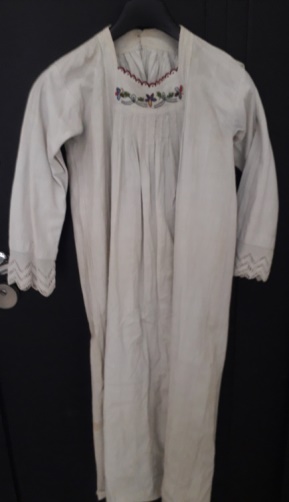 Кошуља  женска-Присуство нечистоћа-Хемијска оштећења на лицу -Механичка оштећења на лицу -Оштећења украсних  трака-Оштећења украса од чипке-Деградација конца-механичко чишћење-мокри третманчишћења предмета-исправљање набора-конзервација оштећења на лицу прошивним и конзерваторским бодом на одговарајућој подлози- консолидација оштећених украсних трака и чипке-израда навлаке одпамучног платна-снимање и израдапрепорука за чување иизлагање предмета-механичко чишћење-мокри третманчишћења предмета-исправљање набора-конзервација оштећења на лицу прошивним и конзерваторским бодом на одговарајућој подлози- консолидација оштећених украсних трака и чипке-израда навлаке одпамучног платна-снимање и израдапрепорука за чување иизлагање предметаКошуља  женска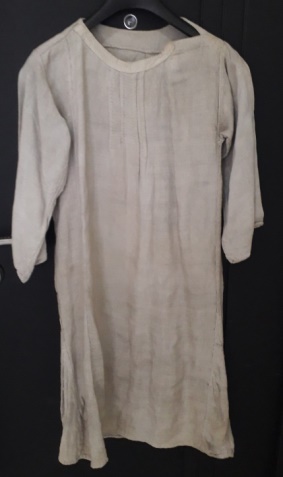 Кошуља  женска-Присуство нечистоћа-Хемијска оштећења на лицу -Механичка оштећења на лицу -Оштећења украсних  трака-Деградација конца-механичко чишћење-мокри третманчишћења предмета-исправљање набора-конзервација оштећења на лицу и прошивним и конзерваторским бодом на одговарајућој подлози- консолидација оштећених  трака-израда навлаке одпамучног платна-снимање и израдапрепорука за чување иизлагање предмета-механичко чишћење-мокри третманчишћења предмета-исправљање набора-конзервација оштећења на лицу и прошивним и конзерваторским бодом на одговарајућој подлози- консолидација оштећених  трака-израда навлаке одпамучног платна-снимање и израдапрепорука за чување иизлагање предметаКошуља  женска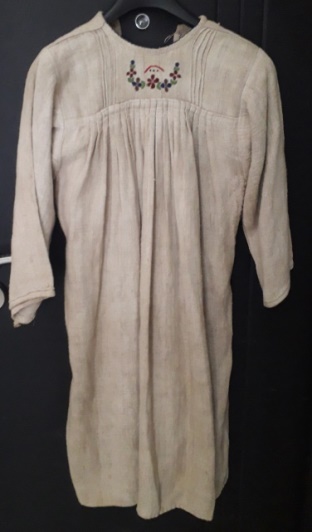  -Присуство нечистоћа-Хемијска оштећења на лицу -Механичка оштећења на лицу -Оштећења украсних  трака-Оштећења украса од чипке-Деградација конца -Присуство нечистоћа-Хемијска оштећења на лицу -Механичка оштећења на лицу -Оштећења украсних  трака-Оштећења украса од чипке-Деградација конца-механичко чишћење-мокри третманчишћења предмета-исправљање набора-конзервација оштећења на лицу прошивним и конзерваторским бодом на одговарајућој подлози- консолидација оштећених украсних трака и чипке-израда навлаке одпамучног платна-снимање и израдапрепорука за чување иизлагање предметаКошуља мушка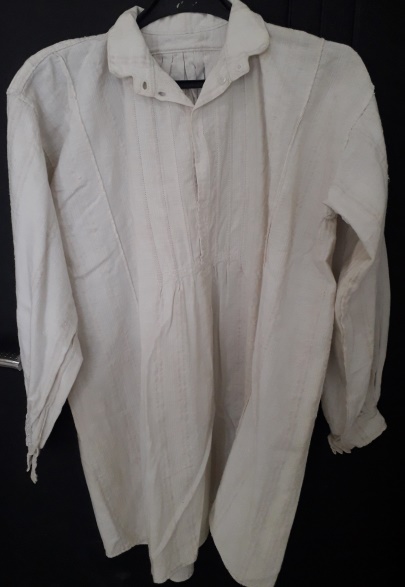 Присуство нечистоћа-Хемијска оштећења на лицу -Механичка оштећења на лицу -Оштећења украсних  трака-Деградација концаПрисуство нечистоћа-Хемијска оштећења на лицу -Механичка оштећења на лицу -Оштећења украсних  трака-Деградација конца-механичко чишћење-мокри третманчишћења предмета-исправљање набора-конзервација оштећења на лицу и прошивним и конзерваторским бодом на одговарајућој подлози- консолидација оштећених  трака-израда навлаке одпамучног платна-снимање и израдапрепорука за чување иизлагање предмета